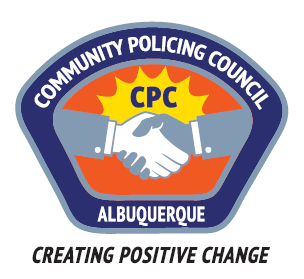  Southeast Area Command Community Policing Council AGENDA March 16, 2017 6:00 PM – 7:30 PM Cesar Chavez Community Center; 7505 Kathryn SE 1. Introductions2. Call to Order- Chair Ron Halbgewachs3. Determination of Quorum4. Approval of Agenda5. Approval of February Minutes – Ron Halbgewachs6. Presentation: Celina Espinoza, APD Communications DirectorAPD’s 5th Agency Report update to the CASA (released on 03/02/17)7. Public Comments, Questions, Responses8. Ride-Along Reports9. Monthly Crime Report from SE Area Command10. Agenda items for next meetinga. Discussion of APD Use of Force Guidelines SOP 2-5211. Other Businessa. Recommendations for Speakers12. AdjournmentNext meetings: April 20, May 18, June 15